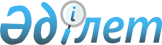 О внесении изменений и дополнения в нормативное постановление Верховного Суда Республики Казахстан № 8 от 09 июля 1999 года "О судебной практике по применению принудительных мер медицинского характера" (с изменениями и дополнениями, внесенными нормативными постановлениями Верховного Суда Республики Казахстан № 18 от 15 августа 2002 года и № 10 от 22 декабря 2008 года)Нормативное постановление Верховного Суда Республики Казахстан от 25 июня 2010 года № 7.
      В связи с изменением законодательства Республики Казахстан пленарное заседание Верховного Суда Республики Казахстан
      постановляет:
      1. Внести в нормативное постановление Верховного Суда Республики Казахстан № 8 от 09 июля 1999 года "О судебной практике по применению принудительных мер медицинского характера" (с изменениями и дополнениями, внесенными нормативными постановлениями Верховного Суда № 18 от 15 августа 2002 года и № 10 от 22 декабря 2008 года) следующие изменения и дополнение:
      1) в пункте 2 в предложении втором слова "Законом Республики Казахстан от 16 апреля 1996 года "О психиатрической помощи и гарантиях прав граждан при ее оказании" заменить словами "Кодексом Республики Казахстан о здоровье народа и системе здравоохранения (ЗРК № 193-IV от 18.09.09).";
      2) в пункте 7 предложение второе исключить;
      3) в пункте 8 слова "специальное медицинское учреждение" заменить словами "организацию или специализированную медицинскую организацию, оказывающую психиатрическую помощь";
      4) в пункте 9 слова "специализированными медицинскими учреждениями", "специализированные медицинские учреждения", заменить соответственно словами "специализированными медицинскими организациями", "специализированные медицинские организации";
      5) в пункте 10 слова "медицинское учреждение, оказывающее" заменить словами "медицинскую организацию, оказывающую";
      6) в пункте 19:
      в абзаце первом предложение первое изложить в следующей редакции:
      "Уголовные дела о применении принудительных мер медицинского характера рассматриваются судом первой инстанции в соответствии с подсудностью, установленной статьями 290, 290-1, 290-2, 290-3 УПК.";
      в абзаце третьем после слова "апелляционном" дополнить словом ", кассационном";
      7) в пункте 28:
      в абзаце первом в предложении первом слова "осуществляться судом, вынесшим постановление о применении принудительной меры: в областном или приравненном к нему суде в составе коллегии из трех судей, в районном или приравненному к нему суде – единолично судьей" заменить словами "осуществляется единолично судьей суда, вынесшего постановление о применении принудительной меры.";
      в абзаце первом в предложениях втором и четвертом слова "медицинское учреждение, осуществляющее", "медицинского учреждения", "медицинском учреждении" заменить соответственно словами "медицинская организация, осуществляющая", "медицинской организации", "медицинской организации";
      8) в пункте 29 в предложении втором слова "областным или приравненным к нему судом в составе трех судей" заменить словами "единолично судьей районного или приравненного к нему суда, вынесшего постановление об освобождении осужденного от наказания.".
      2. Согласно статье 4 Конституции Республики Казахстан настоящее нормативное постановление включается в состав действующего права, а также является общеобязательным и вводится в действие со дня официального опубликования.
					© 2012. РГП на ПХВ «Институт законодательства и правовой информации Республики Казахстан» Министерства юстиции Республики Казахстан
				
Председатель
Верховного Суда
Республики Казахстан
М. Алимбеков
Судья Верховного Суда
Республики Казахстан,
секретарь пленарного заседания
Ж. Баишев